
Student Application FormIn order to give us a better understanding of your needs please fill the form in as completely as you can.Personal detailsOther ContactsCircumstances and background informationCommunication skills profilePhoto permissions TripsOther informationOur charges are £60 for a full day and £30 for a half day.Our morning sessions run 09:00 to 12:00 and our afternoon sessions run 12:00 – 15:00, Monday to Friday. This includes break time. Students bring their own lunch. ProcessPrior to any decision being made to offer a place, you are required to:Fill in this form as completely as possible and return it to Rowan. Come and look around the studios / workshops at Rowan. Participate in a couple of free taster sessions, so that you can experience Rowan activities and meet our staff and other students. Decision makingWe will use all information to decide if we can offer you a place at Rowan – we will keep you informed along the way. We will discuss our decision with you. If a place is agreed, funding must be in place before you start at Rowan.Please send completed application form to:Gordon Mackenzie Rowan 40 Humberstone RoadCambridgeCB4 1JGgordon@rowanhumberstone.org.uk01223 566027 (Monday to Friday)To arrange for an initial look around or for further information, please contact:Abi MooreRowan 40 Humberstone RoadCambridgeCB4 1JGabi@rowanhumberstone.org.uk01223 566027 (Tuesday to Friday) Please note we cannot progress this application without this information. Information sharing permission			                           			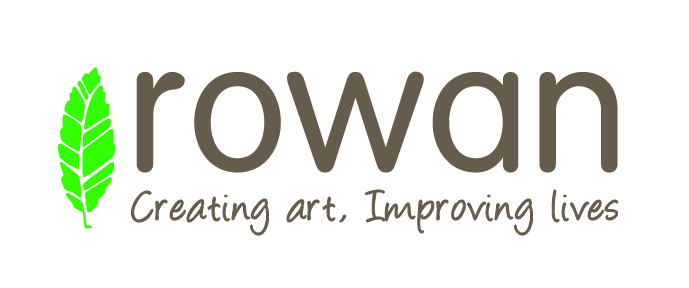 NameDate of birthResidential addressTelephone numbersWhich gender do you identify with?Which gender do you identify with?Which pronouns do you prefer? Which pronouns do you prefer? EmailEmailContact person 1 e.g. emergency RelationshipTelephone / mobile numbersemailMailing address (for reports etc. if email is not preferred)Contact person 2 RelationshipTelephone / mobile numbersemailMailing address (for reports etc. if email is not preferred)Living arrangements (at home, group home, independent etc.)Living arrangements (at home, group home, independent etc.)Parents (address, level of contact, quality of relationship etc.)Parents (address, level of contact, quality of relationship etc.)Other family (address, level of contact, quality of relationship etc.)Other family (address, level of contact, quality of relationship etc.)Other significant people (residents, Rowan students, friends etc.)Other significant people (residents, Rowan students, friends etc.)Day activities or employment – currentDay activities or employment – currentMondayTuesdayWednesdayThursdayFridayDay activities or employment – past Day activities or employment – past Previous training courses and qualifications
Who can we go to for further information?Previous training courses and qualifications
Who can we go to for further information?Hobbies and interests (likes and dislikes, art experience etc.)Who can we go to for further information?Hobbies and interests (likes and dislikes, art experience etc.)Who can we go to for further information?Social Interactions (e.g comfort level in groups)(Please attach any relevant reports) Who can we go to for further information?Social Interactions (e.g comfort level in groups)(Please attach any relevant reports) Who can we go to for further information?Challenging behaviours (Please attach any relevant reports) Who can we go to for further information? Challenging behaviours (Please attach any relevant reports) Who can we go to for further information? Medical issues and medication details (Please attach any relevant reports, inc. Eating and Swallowing Care Plans) Who can we go to for further information? Medical issues and medication details (Please attach any relevant reports, inc. Eating and Swallowing Care Plans) Who can we go to for further information? AllergiesWho can we go to for further information? AllergiesWho can we go to for further information? Relevant existing diagnoses(Please attach any relevant reports) Who can we go to for further information? Relevant existing diagnoses(Please attach any relevant reports) Who can we go to for further information? Do you use signing? YesNoDo you use signing? YesNoListening / attentionUnderstandingExpression (verbal, non-verbal, other)Other things we need to know about communication (Will you ask? Respond? Initiate? Give information?)Who can we go to for further information?Who can we go to for further information?Are you happy for photos of yourself to be used externally in the public domain, while you are a student at Rowan and after you leave? This could be in printed publications such as brochures, newsletters and annual reviews, images on website, use in press and media (e.g. newspaper), images on our social media, and for use by a third-party organisation, working in partnership with Rowan.YesNoAre you happy for photos of yourself to be used internally, while you are a student at Rowan and after you leave? This could be as a record of your work for yourself, and for social care reviews.YesNoAre you happy to go on trips away from Rowan with Rowan staff? Are you happy to go on trips away from Rowan with Rowan staff? Shopping YesNoGalleries / exhibitionsYesNoArt field tripsYesNoMeetings / eventsYes	NoLocal walksYesNoWhat are your travel arrangements? (How will you get to and from Rowan?)Completed bySignatureSignatureWho is commissioning this service? Please give details for invoicing and referenceWho is commissioning this service? Please give details for invoicing and referenceWho is commissioning this service? Please give details for invoicing and referenceDateTelephoneEmail Applicant nameApplicant nameI give permission for Rowan to contact the following people for information in support of my application. I am happy for relevant information to be shared with Rowan.I give permission for Rowan to contact the following people for information in support of my application. I am happy for relevant information to be shared with Rowan.Name / organisation name           Address           Phone Number           EmailName / organisation name           Address           Phone Number           EmailSignatureSignatureDateDate